新乡市皓月机械制造有限公司年产1万套齿轮项目竣工环境保护验收监测报告表建设单位：新乡市皓月机械制造有限公司编制单位：新乡市皓月机械制造有限公司2022年12月建设单位：新乡市皓月机械制造有限公司法人代表：秦文学联系方式：13937391760地    址：长垣市纬十路南侧巨人大道西侧监测单位：河南鼎晟检测技术有限公司法人代表：郭晓静联系方式：18037982811编制单位：新乡市皓月机械制造有限公司法人代表：秦文学项目负责人：秦文学联系方式：13937391760地    址：长垣市纬十路南侧巨人大道西侧表一表二表三表四表五表六表七表八建设项目工程竣工环境保护“三同时”验收登记表填表单位（盖章）：新乡市皓月机械制造有限公司                                    填表人（签字）：                                    项目经办人（签字）：        注：1、排放增减量：(+)表示增加，(-)表示减少。2、(12)=(6)-(8)-(11)，(9)=(4)-(5)-(8)-(11)+(1)，3、计量单位：废水排放量——万吨/年；废气排放量——万标立方米/年；工业固体废物排放量——万吨/年；水污染物排放浓度——毫克/升；大气污染物排放浓度——毫克/立方米；水污染物排放量——吨/年；大气污染物排放量——吨/年附图一 项目地理位置图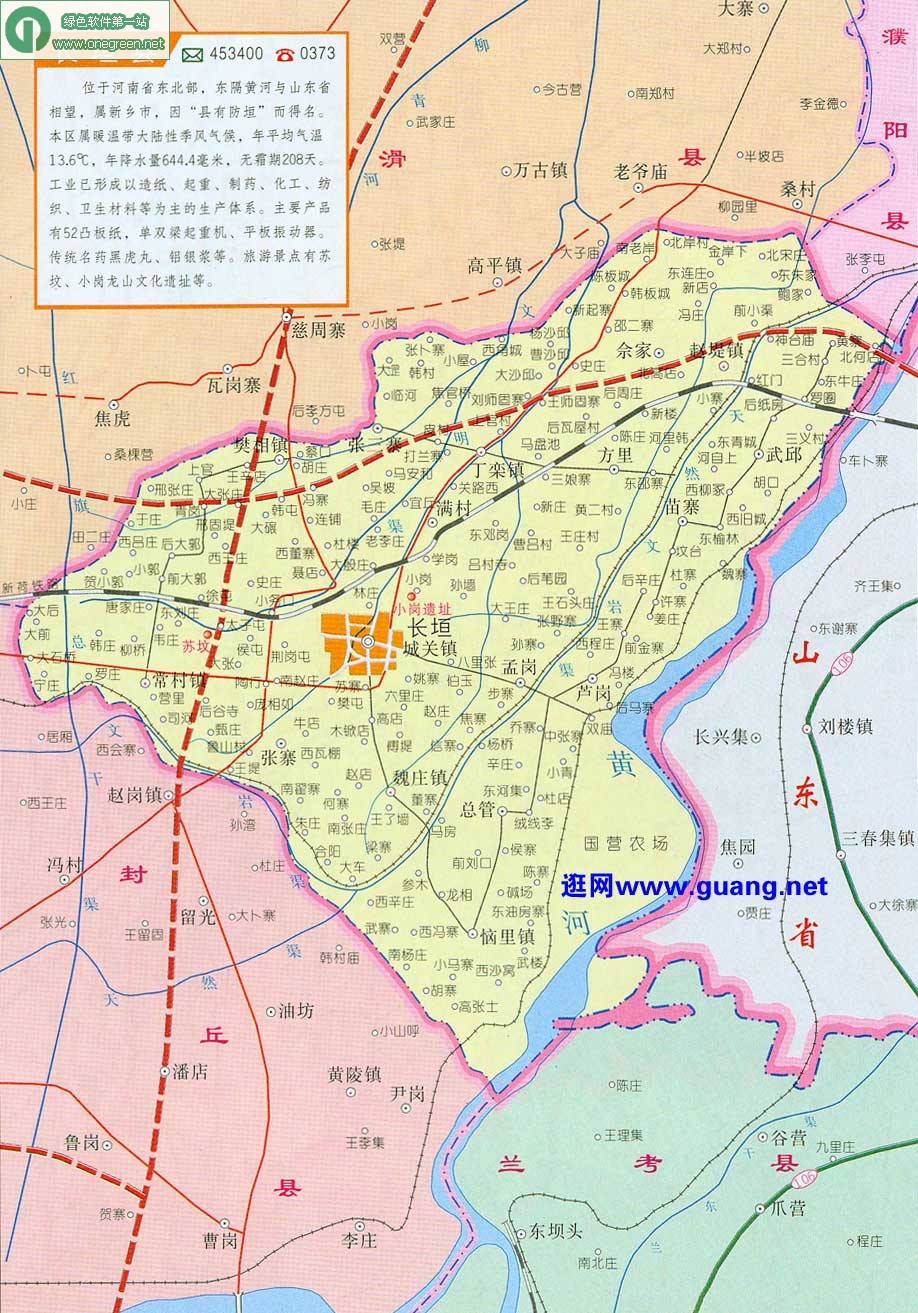 附图二 项目周边环境图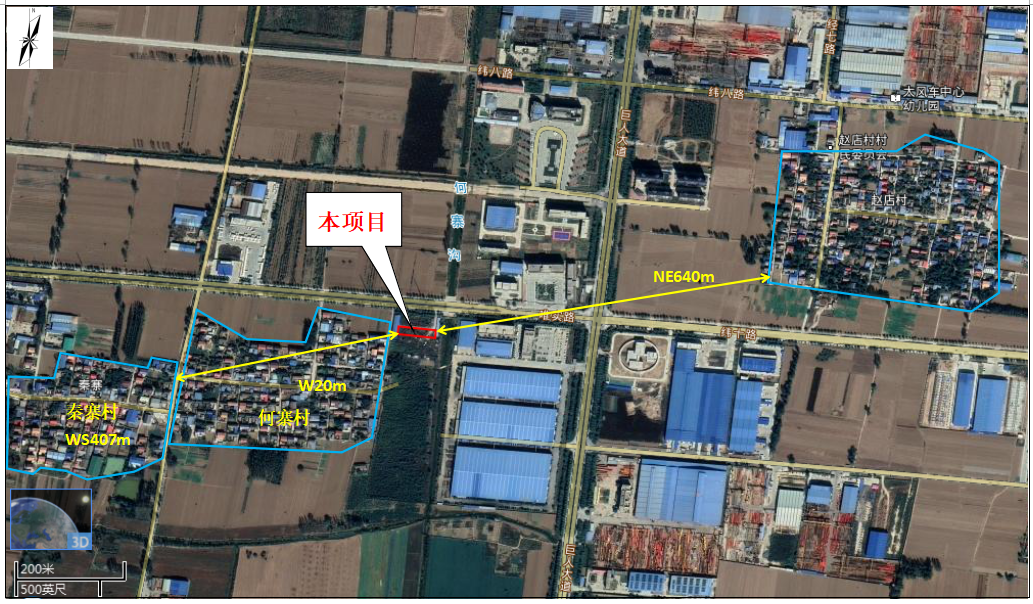 附图三 项目平面布置图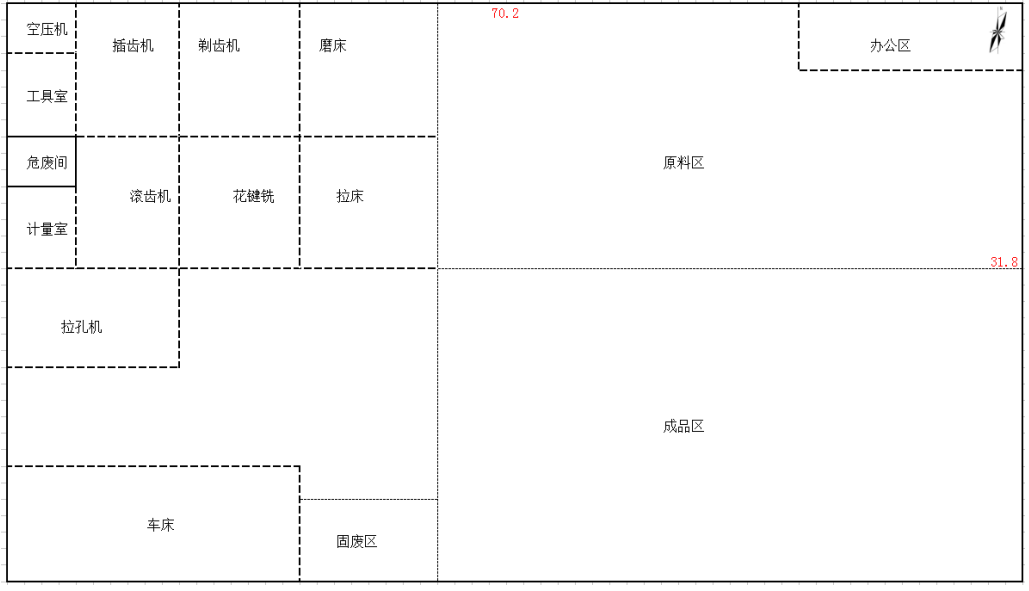 附件1 环境影响评价批复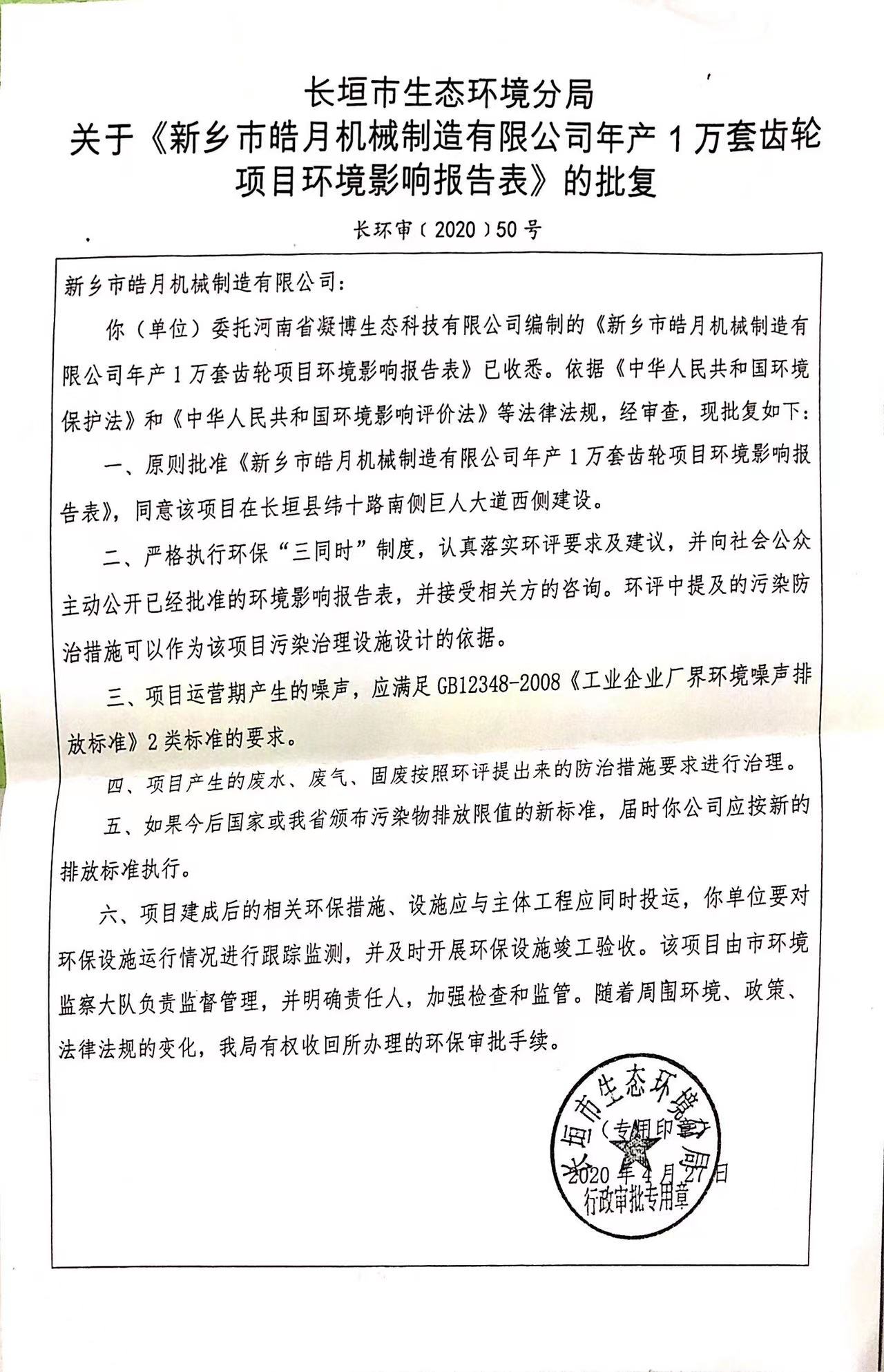 附件2 验收检测单位资质证书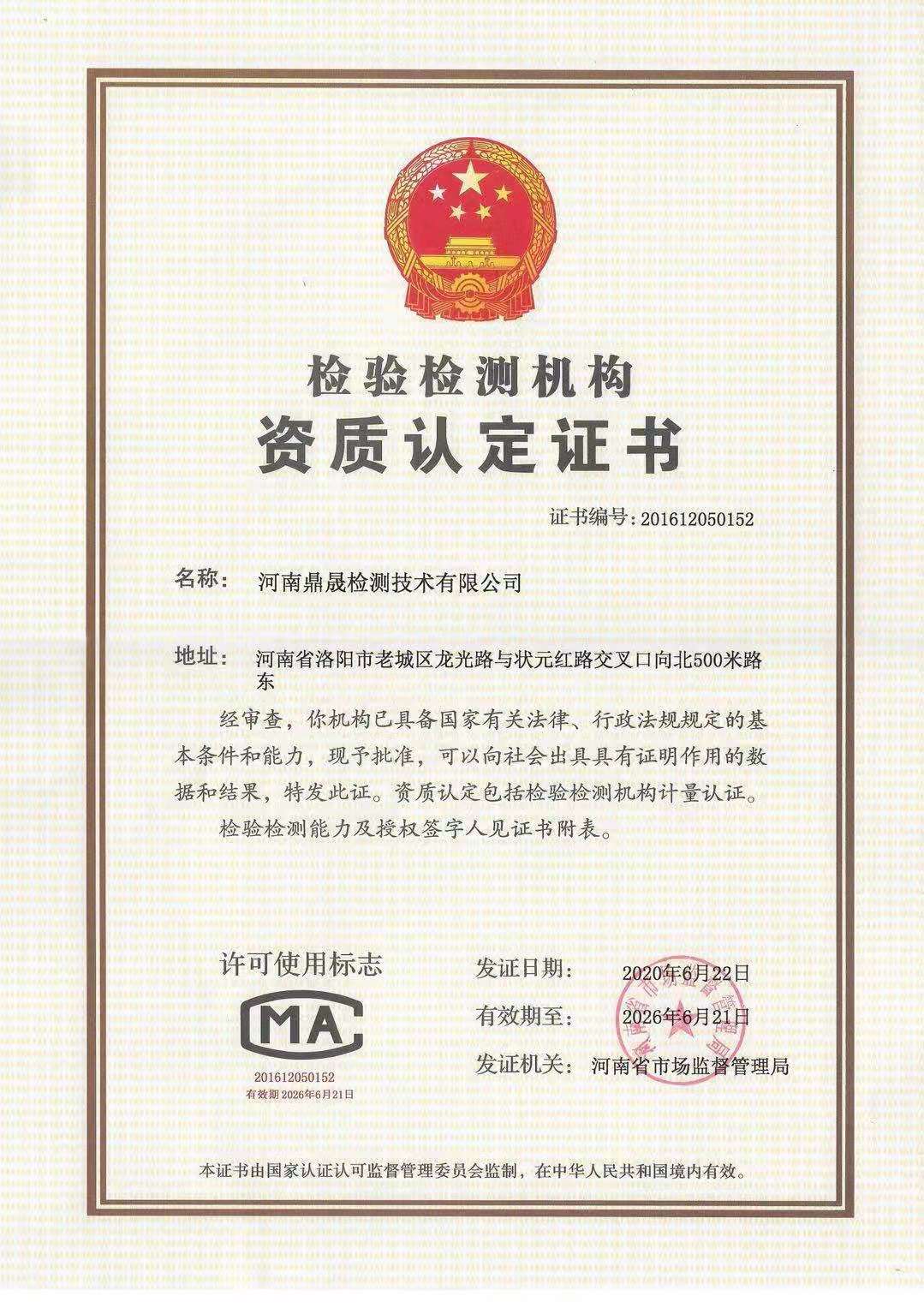 附件3 检测报告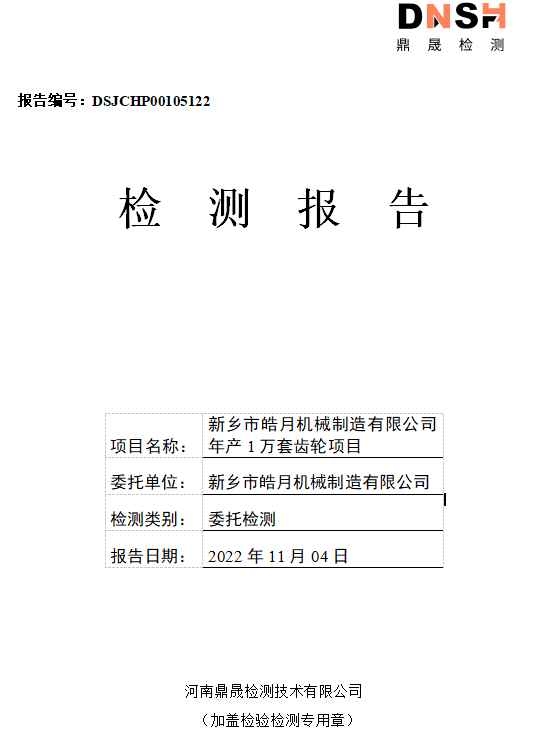 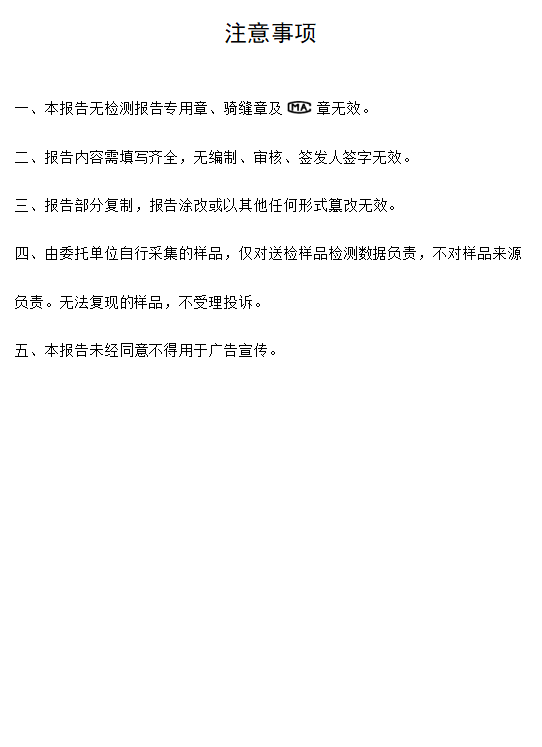 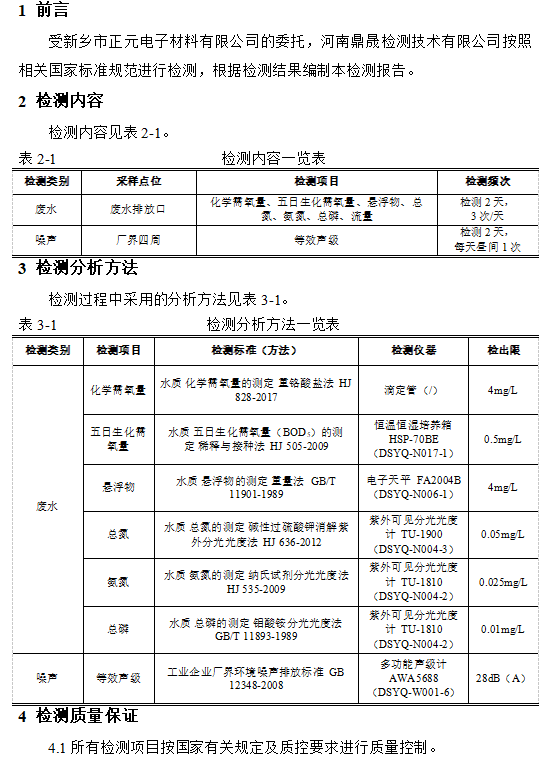 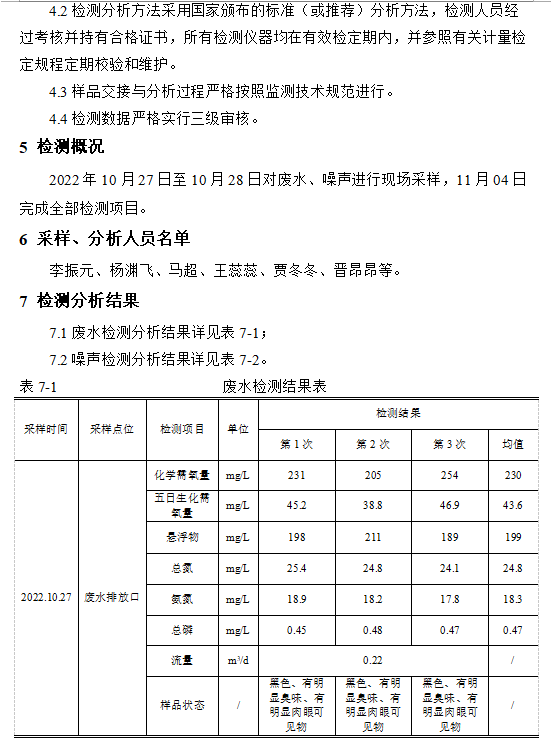 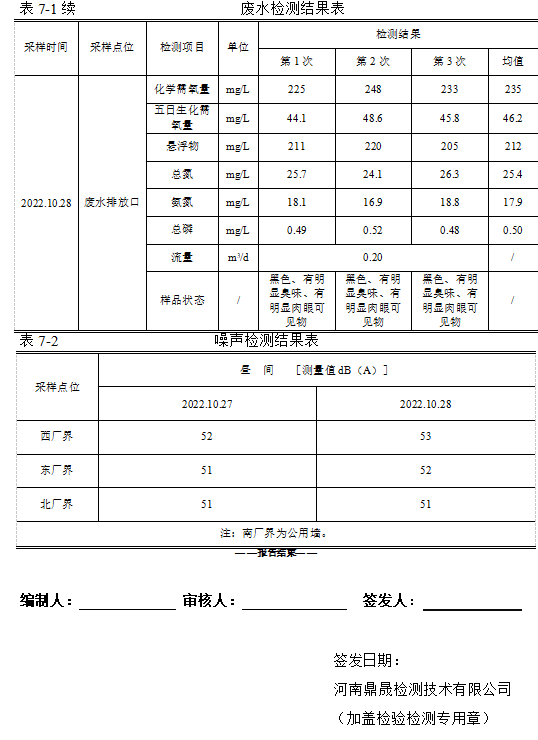 建设项目名称年产1万套齿轮项目年产1万套齿轮项目年产1万套齿轮项目年产1万套齿轮项目年产1万套齿轮项目建设单位名称新乡市皓月机械制造有限公司新乡市皓月机械制造有限公司新乡市皓月机械制造有限公司新乡市皓月机械制造有限公司新乡市皓月机械制造有限公司建设项目性质新建√ 改扩建 技改  迁建新建√ 改扩建 技改  迁建新建√ 改扩建 技改  迁建新建√ 改扩建 技改  迁建新建√ 改扩建 技改  迁建建设地点长垣市纬十路南侧巨人大道西侧长垣市纬十路南侧巨人大道西侧长垣市纬十路南侧巨人大道西侧长垣市纬十路南侧巨人大道西侧长垣市纬十路南侧巨人大道西侧主要产品名称齿轮齿轮齿轮齿轮齿轮建设项目环评时间2020年4月开工建设时间2020年10月2020年10月2020年10月调试时间2021年8月验收现场监测时间2022年10月27~28日2022年10月27~28日2022年10月27~28日环评报告表审批部门长垣市生态环境分局（长环审（2020年）50号)环评报告表编制单位河南省凝博生态科技有限公司河南省凝博生态科技有限公司河南省凝博生态科技有限公司环保设施设计单位/环保设施施工单位///投资总概算100万元环保投资总概算6.2万比例6.2%实际总概算100万元环保投资6.2万比例6.2%验收范围本项目主体工程、辅助工程、生产设备的实际建设情况和环保设施建设、运行及环保要求落实情况等。本项目主体工程、辅助工程、生产设备的实际建设情况和环保设施建设、运行及环保要求落实情况等。本项目主体工程、辅助工程、生产设备的实际建设情况和环保设施建设、运行及环保要求落实情况等。本项目主体工程、辅助工程、生产设备的实际建设情况和环保设施建设、运行及环保要求落实情况等。本项目主体工程、辅助工程、生产设备的实际建设情况和环保设施建设、运行及环保要求落实情况等。项目由来：新乡市皓月机械制造有限公司在长垣市纬十路南侧巨人大道西侧投资100万元建设年产6万台电机项目。项目占地约2232平方米。本项目卫生防护距离50米内无环境敏感点。2020年4月，河南省凝博生态科技有限公司编制完成了本项目的环境影响报告表，2020年4月27日，获得长垣市生态环境分局批复（长环审（2020）50号）。根据《建设项目竣工环境保护验收技术指南污染影响类》和《建设项目竣工环境保护验收暂行办法》，新乡市皓月机械制造有限公司按照国家有关规范要求，编制完成本项目的验收报告。项目由来：新乡市皓月机械制造有限公司在长垣市纬十路南侧巨人大道西侧投资100万元建设年产6万台电机项目。项目占地约2232平方米。本项目卫生防护距离50米内无环境敏感点。2020年4月，河南省凝博生态科技有限公司编制完成了本项目的环境影响报告表，2020年4月27日，获得长垣市生态环境分局批复（长环审（2020）50号）。根据《建设项目竣工环境保护验收技术指南污染影响类》和《建设项目竣工环境保护验收暂行办法》，新乡市皓月机械制造有限公司按照国家有关规范要求，编制完成本项目的验收报告。项目由来：新乡市皓月机械制造有限公司在长垣市纬十路南侧巨人大道西侧投资100万元建设年产6万台电机项目。项目占地约2232平方米。本项目卫生防护距离50米内无环境敏感点。2020年4月，河南省凝博生态科技有限公司编制完成了本项目的环境影响报告表，2020年4月27日，获得长垣市生态环境分局批复（长环审（2020）50号）。根据《建设项目竣工环境保护验收技术指南污染影响类》和《建设项目竣工环境保护验收暂行办法》，新乡市皓月机械制造有限公司按照国家有关规范要求，编制完成本项目的验收报告。项目由来：新乡市皓月机械制造有限公司在长垣市纬十路南侧巨人大道西侧投资100万元建设年产6万台电机项目。项目占地约2232平方米。本项目卫生防护距离50米内无环境敏感点。2020年4月，河南省凝博生态科技有限公司编制完成了本项目的环境影响报告表，2020年4月27日，获得长垣市生态环境分局批复（长环审（2020）50号）。根据《建设项目竣工环境保护验收技术指南污染影响类》和《建设项目竣工环境保护验收暂行办法》，新乡市皓月机械制造有限公司按照国家有关规范要求，编制完成本项目的验收报告。项目由来：新乡市皓月机械制造有限公司在长垣市纬十路南侧巨人大道西侧投资100万元建设年产6万台电机项目。项目占地约2232平方米。本项目卫生防护距离50米内无环境敏感点。2020年4月，河南省凝博生态科技有限公司编制完成了本项目的环境影响报告表，2020年4月27日，获得长垣市生态环境分局批复（长环审（2020）50号）。根据《建设项目竣工环境保护验收技术指南污染影响类》和《建设项目竣工环境保护验收暂行办法》，新乡市皓月机械制造有限公司按照国家有关规范要求，编制完成本项目的验收报告。项目由来：新乡市皓月机械制造有限公司在长垣市纬十路南侧巨人大道西侧投资100万元建设年产6万台电机项目。项目占地约2232平方米。本项目卫生防护距离50米内无环境敏感点。2020年4月，河南省凝博生态科技有限公司编制完成了本项目的环境影响报告表，2020年4月27日，获得长垣市生态环境分局批复（长环审（2020）50号）。根据《建设项目竣工环境保护验收技术指南污染影响类》和《建设项目竣工环境保护验收暂行办法》，新乡市皓月机械制造有限公司按照国家有关规范要求，编制完成本项目的验收报告。验收监测依据（1）《中华人民共和国环境保护法》（2015.1.1）；（2）《中华人民共和国环境影响评价法》（2018.12.29）；（3）《中华人民共和国大气污染防治法》（2018.10.26）；（4）《中华人民共和国水污染防治法》（2017.6.27）；（5）《中华人民共和国固体废物污染环境防治法》(2020.9.1)；（6）《中华人民共和国环境噪声污染防治法》(2018.12.29)；（7）《国家危险废物名录》(2021版)；（8）《一般工业固体废物贮存、处置场污染控制标准》GB18599-2001（2013年修订）；（9）《建设项目环境保护管理条例》（2017 国务院令 第682号）；（10）《关于印发环评管理中部分行业建设项目重大变动清单的通知》（环境保护部办公厅文件，环办[2015]52号）；（11）《建设项目竣工环境保护验收技术指南 污染影响类》（2018.5.16）；（12）《建设项目竣工环境保护验收暂行办法》（2017.11.20）；（13）《新乡市皓月机械制造有限公司年产1万套齿轮项目环境影响报告表》（河南省凝博生态科技有限公司，2020年）；（14）长垣市生态环境分局关于《新乡市皓月机械制造有限公司年产1万套齿轮项目环境影响报告表》的批复（长环审（2020）50号)。（1）《中华人民共和国环境保护法》（2015.1.1）；（2）《中华人民共和国环境影响评价法》（2018.12.29）；（3）《中华人民共和国大气污染防治法》（2018.10.26）；（4）《中华人民共和国水污染防治法》（2017.6.27）；（5）《中华人民共和国固体废物污染环境防治法》(2020.9.1)；（6）《中华人民共和国环境噪声污染防治法》(2018.12.29)；（7）《国家危险废物名录》(2021版)；（8）《一般工业固体废物贮存、处置场污染控制标准》GB18599-2001（2013年修订）；（9）《建设项目环境保护管理条例》（2017 国务院令 第682号）；（10）《关于印发环评管理中部分行业建设项目重大变动清单的通知》（环境保护部办公厅文件，环办[2015]52号）；（11）《建设项目竣工环境保护验收技术指南 污染影响类》（2018.5.16）；（12）《建设项目竣工环境保护验收暂行办法》（2017.11.20）；（13）《新乡市皓月机械制造有限公司年产1万套齿轮项目环境影响报告表》（河南省凝博生态科技有限公司，2020年）；（14）长垣市生态环境分局关于《新乡市皓月机械制造有限公司年产1万套齿轮项目环境影响报告表》的批复（长环审（2020）50号)。（1）《中华人民共和国环境保护法》（2015.1.1）；（2）《中华人民共和国环境影响评价法》（2018.12.29）；（3）《中华人民共和国大气污染防治法》（2018.10.26）；（4）《中华人民共和国水污染防治法》（2017.6.27）；（5）《中华人民共和国固体废物污染环境防治法》(2020.9.1)；（6）《中华人民共和国环境噪声污染防治法》(2018.12.29)；（7）《国家危险废物名录》(2021版)；（8）《一般工业固体废物贮存、处置场污染控制标准》GB18599-2001（2013年修订）；（9）《建设项目环境保护管理条例》（2017 国务院令 第682号）；（10）《关于印发环评管理中部分行业建设项目重大变动清单的通知》（环境保护部办公厅文件，环办[2015]52号）；（11）《建设项目竣工环境保护验收技术指南 污染影响类》（2018.5.16）；（12）《建设项目竣工环境保护验收暂行办法》（2017.11.20）；（13）《新乡市皓月机械制造有限公司年产1万套齿轮项目环境影响报告表》（河南省凝博生态科技有限公司，2020年）；（14）长垣市生态环境分局关于《新乡市皓月机械制造有限公司年产1万套齿轮项目环境影响报告表》的批复（长环审（2020）50号)。（1）《中华人民共和国环境保护法》（2015.1.1）；（2）《中华人民共和国环境影响评价法》（2018.12.29）；（3）《中华人民共和国大气污染防治法》（2018.10.26）；（4）《中华人民共和国水污染防治法》（2017.6.27）；（5）《中华人民共和国固体废物污染环境防治法》(2020.9.1)；（6）《中华人民共和国环境噪声污染防治法》(2018.12.29)；（7）《国家危险废物名录》(2021版)；（8）《一般工业固体废物贮存、处置场污染控制标准》GB18599-2001（2013年修订）；（9）《建设项目环境保护管理条例》（2017 国务院令 第682号）；（10）《关于印发环评管理中部分行业建设项目重大变动清单的通知》（环境保护部办公厅文件，环办[2015]52号）；（11）《建设项目竣工环境保护验收技术指南 污染影响类》（2018.5.16）；（12）《建设项目竣工环境保护验收暂行办法》（2017.11.20）；（13）《新乡市皓月机械制造有限公司年产1万套齿轮项目环境影响报告表》（河南省凝博生态科技有限公司，2020年）；（14）长垣市生态环境分局关于《新乡市皓月机械制造有限公司年产1万套齿轮项目环境影响报告表》的批复（长环审（2020）50号)。（1）《中华人民共和国环境保护法》（2015.1.1）；（2）《中华人民共和国环境影响评价法》（2018.12.29）；（3）《中华人民共和国大气污染防治法》（2018.10.26）；（4）《中华人民共和国水污染防治法》（2017.6.27）；（5）《中华人民共和国固体废物污染环境防治法》(2020.9.1)；（6）《中华人民共和国环境噪声污染防治法》(2018.12.29)；（7）《国家危险废物名录》(2021版)；（8）《一般工业固体废物贮存、处置场污染控制标准》GB18599-2001（2013年修订）；（9）《建设项目环境保护管理条例》（2017 国务院令 第682号）；（10）《关于印发环评管理中部分行业建设项目重大变动清单的通知》（环境保护部办公厅文件，环办[2015]52号）；（11）《建设项目竣工环境保护验收技术指南 污染影响类》（2018.5.16）；（12）《建设项目竣工环境保护验收暂行办法》（2017.11.20）；（13）《新乡市皓月机械制造有限公司年产1万套齿轮项目环境影响报告表》（河南省凝博生态科技有限公司，2020年）；（14）长垣市生态环境分局关于《新乡市皓月机械制造有限公司年产1万套齿轮项目环境影响报告表》的批复（长环审（2020）50号)。验收监测评价标准、标号、级别、限值污染物排放标准噪声表1   噪声污染物排放标准（2）废水表2  废水污染物排放执行标准（3）固废一般固废执行《一般工业固体废物贮存、处置场污染控制标准》GB 18599-2001（2013年修订）。污染物排放标准噪声表1   噪声污染物排放标准（2）废水表2  废水污染物排放执行标准（3）固废一般固废执行《一般工业固体废物贮存、处置场污染控制标准》GB 18599-2001（2013年修订）。污染物排放标准噪声表1   噪声污染物排放标准（2）废水表2  废水污染物排放执行标准（3）固废一般固废执行《一般工业固体废物贮存、处置场污染控制标准》GB 18599-2001（2013年修订）。污染物排放标准噪声表1   噪声污染物排放标准（2）废水表2  废水污染物排放执行标准（3）固废一般固废执行《一般工业固体废物贮存、处置场污染控制标准》GB 18599-2001（2013年修订）。污染物排放标准噪声表1   噪声污染物排放标准（2）废水表2  废水污染物排放执行标准（3）固废一般固废执行《一般工业固体废物贮存、处置场污染控制标准》GB 18599-2001（2013年修订）。工程建设内容：表3   本项目基本情况表表4   项目实际建设情况一览表表5   本工程主要设备情况一览表表6   环保设施环评、实际建设情况一览表原辅材料消耗及水平衡：表7   本工程原辅材料及能源消耗情况一览表本项目员工20人，无人在厂区食宿，则营运期生活用水量为0.8m3/d（208m3/a）。本项目排放废水主要为办公生活用水，排污系数按80%计，则生活污水产生量为0.64m3/d（166.4m3/a）。本项目生活污水经化粪池处理后通过污水管网排入长垣市第二污水处理厂。主要工艺流程及产物环节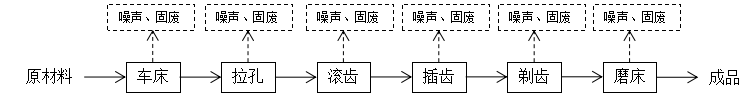 图1 齿轮生产工艺及产污流程图工艺流程简述：将外购的钢材根据客户定做的尺寸先用车床进行粗加工，再用拉床或打孔机进行打孔，然后再用滚齿机、插齿机、剃齿机和花键铣对打孔后的工件进行滚齿、插齿和剃齿加工，最后用磨床进行表面磨平，磨平后即为成品。本项目仅为简单机加工，无表面处理工序。项目变动情况说明对照《新乡市皓月机械制造有限公司年产1万套齿轮项目环境影响报告表》及长垣市生态环境分局关于《新乡市皓月机械制造有限公司年产1万套齿轮项目环境影响报告表》的批复。项目在实际建设中与环评一致，不存在重大变动；满足《关于印发环评管理中部分行业建设项目重大变动清单的通知》（环境保护部办公厅文件，环办[2015]52号）、《环境影响评价法》及《建设项目环境保护管理条例》有关规定，可纳入竣工环境保护验收管理。主要污染源、污染物处理和排放：1、废气本项目不产生废气。2、废水项目运营期的废水主要为员工生活污水。该项目生活污水主要污染因子为COD、SS、氨氮，生活污水收集后经化粪池处理后经污水管网排入长垣市第二污水处理厂处理。3、噪声项目主要噪声源为数控机床、磨床等机械设施运行时产生的机械噪声。机械噪声源强在70～80dB（A）。本项目采用隔声、消声、减振等方式治理噪声污染。表8   主要产噪设备及源强表4、固体废物项目运营期固体废物及处理方式见下表。表9  项目实施后固体废物产生情况一览表建设项目环境影响报告表主要结论及审批部门审批决定：1、环境影响报告表主要结论（1）废气：本项目仅为简单机加工，无废气产生和排放。（2）废水：生活污水经化粪池处理后，由市政管网进入长垣市第二污水处理厂。因此，本项目废水对周围环境影响较小。（3）噪声：本项目噪声源经选用低噪声设备、隔声、减振和消声措施后可达标排放，对区域环境基本无影响。（4）固体废物：本项目设置一般固废暂存区，边角料在厂区暂存后外售；设置危废间，废乳化液、废机油在厂区暂存后，定期交由资质单位处置；生活垃圾经和废棉纱收集后由当地环卫部门处置。2、审批部门审批决定一、原则批准《新乡市皓月机械制造有限公司年产1万套齿轮项目环境影响报告表》,同意该项目在长垣市纬十路南侧巨人大道西侧建设。二、严格执行环保“三同时”制度，认真落实环评要求及建议，环评中提及的污染防治措施可以作为该项目污染治理设施设计的依据。三、项目运行期间产生噪声设备采取减震、隔声等降噪措施后，须达到《工业企业厂界环境噪声排放标准》(GB12348-2008)2类标准的要求。四、项目产生的废水、废气、固废按照环评提出来的防治设施要求进行治理。五、如果今后国家或我省颁布污染物排放限值的新标准，届时你公司应按新的排放标准执行。六、项目建成后的相关环保措施，设施应与主体工程应同时投运，你单位要对环保设施运行情况进行跟踪监测，并及时进行环保设施竣工验收。该项目由市环境监察大队负责监督管理，并明确负责人，加强检查和监督，随着周围环境，政策，法律法规的变化，我局有权收回所办理的环保审批手续。验收监测质量保证及质量控制：1、质量保证及质量控制本次验收监测委托河南鼎晟检测技术有限公司进行。河南鼎晟检测技术有限公司具备检测机构资质认定证书，见附件。检测人员：参加检测人员均经过部门组织的培训、考试合格持证上岗。2、气体监测分析过程中的质量保证和质量控制（1）在生产及环保设施运行正常情况下进行监测，按照国家环保局颁发的《环境监测质量保证管理规定》（暂行）实施全过程的质量保证。合理布设监测点位，保证各监测点位布设的科学性和可比性。按照国家有关规定、监测技术规范和有关质量控制手册进行。检测仪器在检定有效期内，采样过程中采集平行样。采样前后进行校准校核保证仪器的稳定性。（2）监测过程中使用的分析测试方法，选择目前适用的国家和行业标准分析方法、技术规范、国家环保总局推荐的统一分析方法或试行分析方法以及有关规定等。所有监测仪器经计量部门鉴定合格并在有效期内。分析过程中进行平行样和质控样等质量控制措施。（3）监测数据严格执行三级审核制度。3、噪声监测分析过程中的质量保证和质量控制声级计使用前后进行校准，其示值偏差符合监测技术规范要求（ΔL≤0.5dB(A)）。噪声检测在无雨、无雪、风速小于5m/s的气象条件下进行，测量时传声器加戴防风罩。表10   检测方法一览表验收监测内容：1、废水表11   废水污染物监测项目及频次2、废气本项目不涉及废气监测。 3、厂界噪声监测   本项目厂界噪声监测内容见下表。表12  噪声监测内容一览表4、固体废物监测本项目固体废物均不外排，因此本次验收调查固体废物处置和堆场建设情况是满足环评批复要求。验收监测期间生产工况记录：验收监测期间该公司生产负荷满足验收监测工况的要求。2、验收监测期间，各生产设施运行正常。验收监测结果：废水监测表13-1   废水监测结果表13-2   废水监测结果根据检测结果，本项目生活污水经厂区化粪池处理后BOD5为38.8-48.6mg/L COD为205-254mg/L、SS为189-220mg/L、氨氮为17.8-18.9mg/L。均满足《污水综合排放标准》（GB8978-1996）表4三级标准和长垣市污水处理厂收水标准。达标后排入长垣市污水处理厂。噪声检测本项目厂界噪声监测结果见下表。表14   厂界环境噪声监测结果       单位：dB（A）噪声检测结果显示，本项目厂界昼间噪声在51-53dB（A）间，能够达到《工业企业厂界环境噪声排放标准》（GB12348-2008）2类标准要求。验收监测结论：验收监测期间，该公司生产运行正常，生产负荷满足验收监测工况要求。由监测结果可知，本项目厂界昼间噪声在51-53dB（A）间，能够达到《工业企业厂界环境噪声排放标准》（GB12348-2008）2类标准要求。该项目废水主要为生活废水，本项目生活污水经厂区化粪池处理后BOD5为38.8-48.6mg/L COD为205-254mg/L、SS为189-220mg/L、氨氮为17.8-18.9mg/L。均满足《污水综合排放标准》（GB8978-1996）表4三级标准和长垣市污水处理厂收水标准。达标后排入长垣市污水处理厂。建  设   项   目项目名称项目名称年产1万套齿轮项目年产1万套齿轮项目年产1万套齿轮项目年产1万套齿轮项目年产1万套齿轮项目项目代码项目代码//建设地点长垣市纬十路南侧巨人大道西侧长垣市纬十路南侧巨人大道西侧长垣市纬十路南侧巨人大道西侧长垣市纬十路南侧巨人大道西侧长垣市纬十路南侧巨人大道西侧长垣市纬十路南侧巨人大道西侧建  设   项   目行业类别（分类管理名录）行业类别（分类管理名录）C34 通用设备制造业C34 通用设备制造业C34 通用设备制造业C34 通用设备制造业C34 通用设备制造业建设性质建设性质☑新建  □改扩建 □技术改造☑新建  □改扩建 □技术改造经度：114.623944535经度：114.623944535经度：114.623944535纬度:35.199632241纬度:35.199632241纬度:35.199632241纬度:35.199632241建  设   项   目设计生产能力设计生产能力年产1万套齿轮年产1万套齿轮年产1万套齿轮年产1万套齿轮年产1万套齿轮实际生产能力实际生产能力年产1万套齿轮年产1万套齿轮环评单位环评单位河南省凝博生态科技有限公司河南省凝博生态科技有限公司河南省凝博生态科技有限公司河南省凝博生态科技有限公司河南省凝博生态科技有限公司建  设   项   目环评文件审批机关环评文件审批机关长垣市生态环境分局长垣市生态环境分局长垣市生态环境分局长垣市生态环境分局长垣市生态环境分局审批文号审批文号长环审（2020）50号长环审（2020）50号环评文件类型环评文件类型环评报告表环评报告表环评报告表环评报告表环评报告表建  设   项   目开工日期开工日期2020年10月2020年10月2020年10月2020年10月2020年10月竣工日期竣工日期2021年8月2021年8月排污许可证申领时间排污许可证申领时间未申领未申领未申领未申领未申领建  设   项   目环保设施设计单位环保设施设计单位/////环保设施施工单位环保设施施工单位//本工程排污许可证编号本工程排污许可证编号/////建  设   项   目验收单位验收单位新乡市皓月机械制造有限公司新乡市皓月机械制造有限公司新乡市皓月机械制造有限公司新乡市皓月机械制造有限公司新乡市皓月机械制造有限公司环保设施监测单位环保设施监测单位河南鼎晟检测技术有限公司河南鼎晟检测技术有限公司验收监测时工况验收监测时工况80%80%80%80%80%建  设   项   目投资总概算（万元）投资总概算（万元）100100100100100环保投资总概算（万元）环保投资总概算（万元）6.26.2所占比例（%）所占比例（%）6.2%6.2%6.2%6.2%6.2%建  设   项   目实际总投资实际总投资100100100100100实际环保投资（万元）*实际环保投资（万元）*6.26.2所占比例（%）所占比例（%）6.2%6.2%6.2%6.2%6.2%建  设   项   目废水治理（万元）废水治理（万元）/废气治理（万元）/噪声治理(万元)/固废治理(万元)固废治理(万元)//绿化及生态(万元)绿化及生态(万元)///其他（万元）/建  设   项   目新增废水处理设施能力新增废水处理设施能力/////新增废气处理设施能力新增废气处理设施能力//年平均工作时年平均工作时2080h2080h2080h2080h2080h运营单位运营单位运营单位新乡市皓月机械制造有限公司新乡市皓月机械制造有限公司运营单位社会统一信用代码（或组织机构代码）：运营单位社会统一信用代码（或组织机构代码）：运营单位社会统一信用代码（或组织机构代码）：运营单位社会统一信用代码（或组织机构代码）：运营单位社会统一信用代码（或组织机构代码）：91410728798234331D91410728798234331D验收时间验收时间2020年5月2020年5月2020年5月2020年5月2020年5月污染物排放达标与总量控制（工业建设项目详填）污染物污染物原有排放量(1)本期工程实际排放浓度（2）本期工程允许排放浓度（3）本期工程产生量（4）本期工程自身消减量（5）本期工程实际排放量（6）本期工程核定排放总量（7）本期工程“以新带老”消减量（8）全厂实际排放总量（9）全厂核定排放总量（10）全厂核定排放总量（10）区域平衡替代消减量（11）区域平衡替代消减量（11）排放增减量（12）排放增减量（12）排放增减量（12）污染物排放达标与总量控制（工业建设项目详填）废水废水///0.0166/0.0166//0.0166////0.01660.01660.0166污染物排放达标与总量控制（工业建设项目详填）化学需氧量化学需氧量///0.0499/0.0083//0.0083////0.00830.00830.0083污染物排放达标与总量控制（工业建设项目详填）氨     氮氨     氮///0.005/0.0008//0.0008////0.00080.00080.0008污染物排放达标与总量控制（工业建设项目详填）石  油  类石  油  类////////////////污染物排放达标与总量控制（工业建设项目详填）废气废气////////////////污染物排放达标与总量控制（工业建设项目详填）二氧化硫二氧化硫////////////////污染物排放达标与总量控制（工业建设项目详填）烟     尘烟     尘////////////////污染物排放达标与总量控制（工业建设项目详填）工业粉尘工业粉尘////////////////污染物排放达标与总量控制（工业建设项目详填）氮氧化物氮氧化物////////////////污染物排放达标与总量控制（工业建设项目详填）工业固体废物工业固体废物////////////////污染物排放达标与总量控制（工业建设项目详填）项目相关的其它污染物非甲烷总烃////////////////污染物排放达标与总量控制（工业建设项目详填）项目相关的其它污染物二甲苯////////////////污染物排放达标与总量控制（工业建设项目详填）项目相关的其它污染物总磷///0.00/0.00///////0.000.000.00污染物排放达标与总量控制（工业建设项目详填）项目相关的其它污染物总氮///0.00/0.00///////0.000.000.00